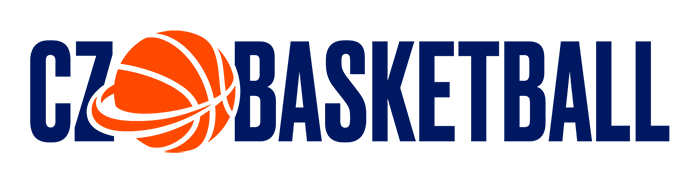 Závazná přihláška školení trenérů licence  TV-B  8.10. 2021školení trenérů licence  TB-II  8.- 10.10. a 7.-.9.11. 2021 ( vyber typ školení )Příjmení	 		                       Jméno		 Rodné číslo:	 Adresa: 	 	                                   PSČ	 Telefon:	 			           E-mail		 Klub:		 Požadavek na zajištění ubytování:		8.10. 2021		ANO		NE						9.10. 2021		ANO		NE					            5.11. 2021		ANO		NE					            6.11. 2021		ANO		NENehodící škrtněteVlastnoruční podpis ……………………………….